Diğer Akademik Birimlerden Ders Verme ve Tez Danışmanlığı Talep Formu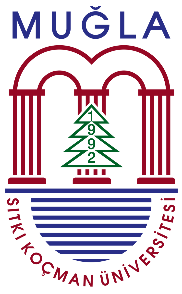 MUĞLA SITKI KOÇMAN ÜNİVERSİTESİ…….................... ENSTİTÜSÜ MÜDÜRLÜĞÜNEEnstitünüz …………………………………………………… anabilim/anasanat dalında doktora alanım/doçentlik alanımın uyuşması nedeniyle ders vermek ve/veya tez danışmanlığı yürütmek istiyorum. Talebimin kabul edilmesi durumunda yolluksuz-yevmiyesiz olarak görevlendirmem için gereğinin yapılmasını arz ederim.                                                                                                                            Adı ve Soyadı                                                                                                                                                                                         Tarih ve İmza"Yükseköğretim Kurulu Lisansüstü Eğitim Öğretim Programı Açılması Ve Yürütülmesine Dair İlkelere" Uygunluk  Talep edilen alanı seçiniz.Talep edilen alanı seçiniz.BirimiBirim Yöneticisinin (Dekan/Müdür) Unvanı, Adı-SoyadıBirim Yöneticisinin İmzası ve TarihTalepte Bulunan Öğretim Üyesinin Talepte Bulunan Öğretim Üyesinin Unvanı :Adı ve Soyadı : Çalışma Alanı (Doktora yaptığı EABD/EASD varsa Doçentlik aldığı alan): Talep Edilen EABD/EASD: Talep Konusu☐   Ders Verme Talep Konusu☐   Tez DanışmanlığıYÜKSEK LİSANS ☐YÜKSEK LİSANS ☐DERS VERMETEZ DANIŞMANLIĞIHerhangi bir şart yoktur.Herhangi bir şart yoktur. DOKTORA          ☐DOKTORA          ☐DERS VERMETEZ DANIŞMANLIĞIEn az 4 yarıyıl lisans dersi verdim. 	☐En az bir adet yüksek lisans tezi yönettim     ☐(tezin adını yazınız). En az 2 yarıyıl yüksek lisans dersi verdim.	☐En az bir adet yüksek lisans tezi yönettim     ☐(tezin adını yazınız). EABD/EASD'nda verilmesi/önerilmesi istenen dersler ☐EABD/EASD Başkanlığı tarafından uzmanlık alanıma uygun görülen ders/dersleri vermek istiyorum. ☐1.1.2.2.